§4313.  Reimbursement to individuals relieving eligible persons; prior approval; emergenciesMunicipalities, as provided in section 4307, shall pay expenses necessarily incurred for providing basic necessities to eligible persons anywhere in the State by any person not liable for their support provided that the municipality of responsibility shall be notified and approve those expenses and services prior to their being made or delivered, except as provided in this section.  [PL 1983, c. 577, §1 (NEW).]1.  Emergency care.  In the event of an admission of an eligible person to the hospital, the hospital shall notify the overseer of the liable municipality within 5 business days of the person's admission.  In no event may hospital services to a person who meets the financial eligibility guidelines adopted pursuant to section 1716 be billed to the patient or to a municipality.[PL 1995, c. 696, Pt. A, §40 (AMD).]2.  Burial or cremation.  In the event of the death of an eligible person, the funeral director shall notify the overseer prior to burial or cremation or by the end of 3 business days following the funeral director's receipt of the body, whichever is earlier. Notwithstanding section 4305, subsection 3, paragraph C, a decision on any application for assistance with burial expenses need not be rendered until the overseer has verified that a relative or other resource is not available to pay for the direct burial or cremation costs, but the decision must be rendered within 8 days after receiving an application.  The parent, grandparent, children or grandchildren, by consanguinity, or the spouse or domestic partner are responsible for the burial or cremation costs of the eligible person in proportion to their respective abilities.  When no legally liable relative possesses a financial capacity to pay either in lump sum or on an installment basis for the direct costs of a burial or cremation, the contribution of a municipality under this subsection is limited to a reasonable calculation of the funeral director's direct costs, less any and all contributions from any other source.[RR 2021, c. 2, Pt. B, §200 (COR).]SECTION HISTORYPL 1983, c. 577, §1 (NEW). PL 1983, c. 701, §4 (AMD). PL 1985, c. 245 (AMD). PL 1987, c. 542, §§H4,H8 (AMD). PL 1993, c. 410, §AAA8 (AMD). PL 1995, c. 696, §A40 (AMD). PL 2005, c. 483, §1 (AMD). PL 2007, c. 411, §1 (AMD). PL 2017, c. 62, §1 (AMD). PL 2021, c. 567, §25 (AMD). RR 2021, c. 2, Pt. B, §200 (COR). The State of Maine claims a copyright in its codified statutes. If you intend to republish this material, we require that you include the following disclaimer in your publication:All copyrights and other rights to statutory text are reserved by the State of Maine. The text included in this publication reflects changes made through the First Regular and First Special Session of the 131st Maine Legislature and is current through November 1, 2023
                    . The text is subject to change without notice. It is a version that has not been officially certified by the Secretary of State. Refer to the Maine Revised Statutes Annotated and supplements for certified text.
                The Office of the Revisor of Statutes also requests that you send us one copy of any statutory publication you may produce. Our goal is not to restrict publishing activity, but to keep track of who is publishing what, to identify any needless duplication and to preserve the State's copyright rights.PLEASE NOTE: The Revisor's Office cannot perform research for or provide legal advice or interpretation of Maine law to the public. If you need legal assistance, please contact a qualified attorney.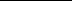 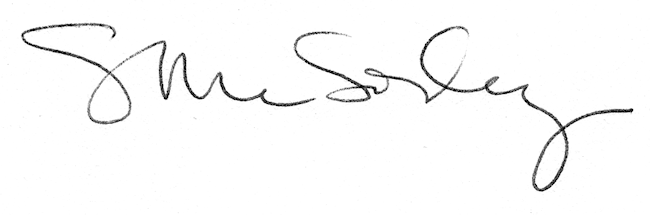 